Escuela Técnica Superior de Ingeniería de Caminos, Canales y PuertosUNIVERSIDAD DE CANTABRIATrabajo realizado por:Nombre del alumnoDirigido:Nombres de directoresTitulación:Grado en Ingeniería CivilSantander, mes de 9999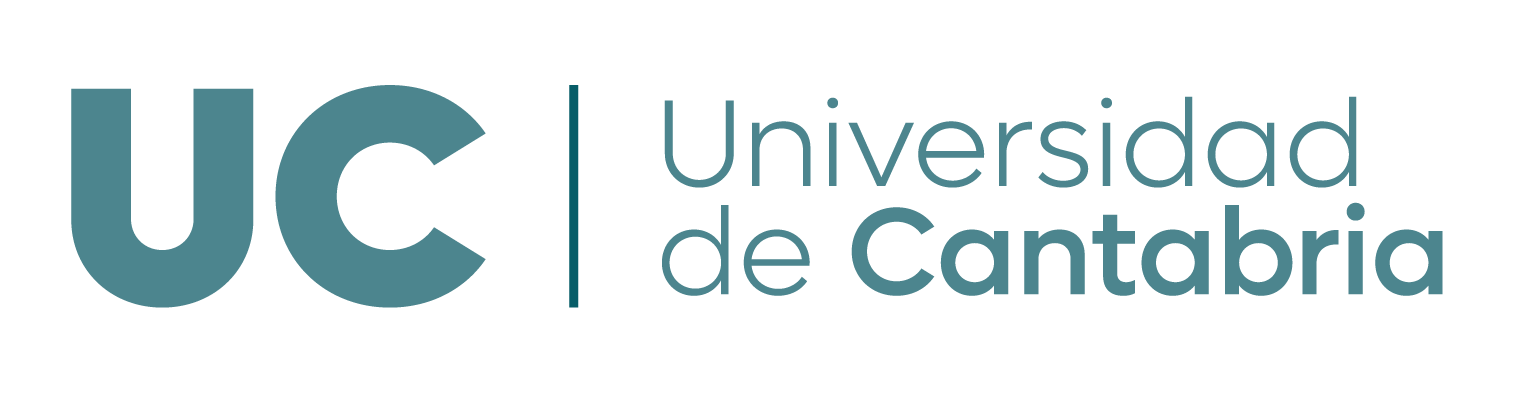 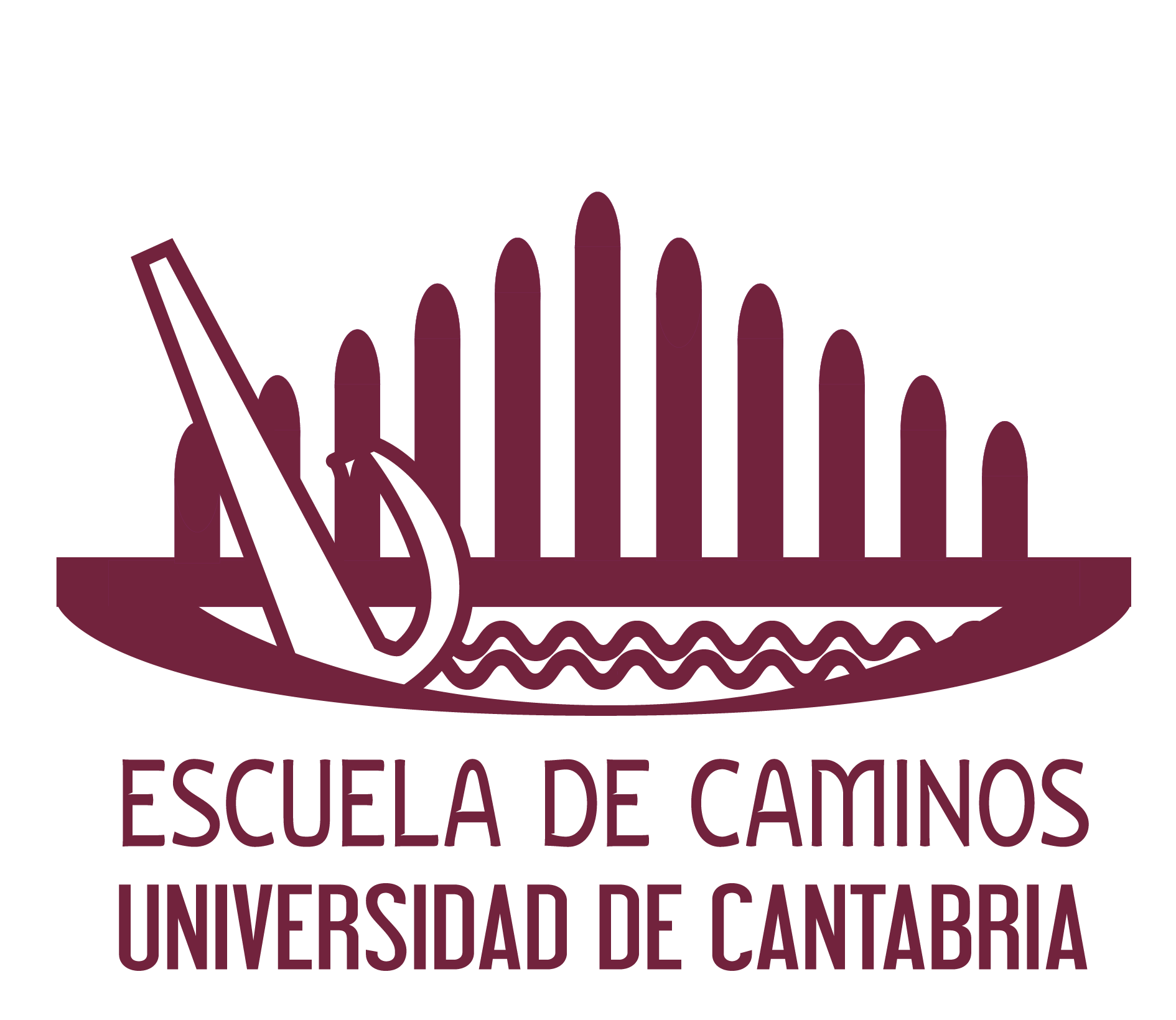 